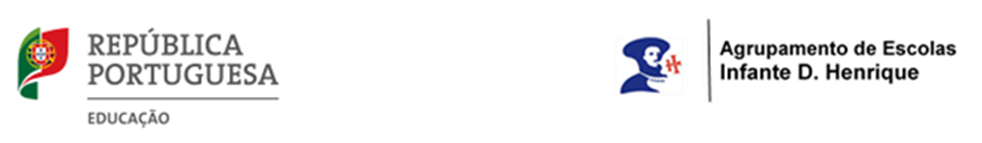 INFORMAÇÃO-PROVA EXTRAORDINÁRIA DE AVALIAÇÃOMATEMÁTICA                                                                                20237.ºano do Ensino Básico (Portaria nº 223-A/2018 de 3 de agosto)INTRODUÇÃO O presente documento divulga informação relativa à Prova Extraordinária de Avaliação do 7.º ano da disciplina de Matemática, a realizar em 2023, nomeadamente:Objeto de avaliaçãoCaracterísticas e estruturaMaterial Duração Critérios gerais de classificaçãoOBJETO DE AVALIAÇÃOA prova tem por referência as Aprendizagens Essenciais de Matemática do 7.º ano e permite avaliar a aprendizagem passível de avaliação numa prova escrita de duração limitada.CARACTERÍSTICAS E ESTRUTURAA prova é constituída por um único caderno, sendo permitido o uso de calculadora.Os itens podem ter como suporte um ou mais documentos, como, por exemplo, textos, tabelas, figuras e gráficos.A sequência dos itens pode não corresponder à sequência dos temas do programa ou à sequência dos seus conteúdos.Os itens podem envolver a mobilização de conteúdos relativos a mais do que um dos temas do programa.A prova é cotada para 100 pontos.A distribuição da cotação apresenta-se no Quadro 1.Quadro 1 – Distribuição da cotação     A tipologia de itens, o número de itens e a cotação por item apresentam-se no Quadro 2.Quadro 2 – Tipologia, número de itens e cotação    A classificação da prova está de acordo com a seguinte escala de classificação:MATERIAL Como material de escrita, apenas pode ser usada caneta ou esferográfica de tinta azul ou preta.A prova é realizada no próprio enunciado.O uso de lápis só é permitido nas construções que envolvam a utilização de material de desenho.O aluno deve ser portador de:– material de desenho e de medição (lápis, borracha, régua graduada, compasso, esquadro e transferidor);– calculadora não gráfica e que satisfaça cumulativamente as seguintes condições:ter, pelo menos, as quatro operações aritméticas elementares, a raiz quadrada e a raiz cúbica;ser silenciosa;não necessitar de alimentação exterior localizada;não ter cálculo simbólico (CAS);não ter capacidade de comunicação à distância;não ter fitas, rolos de papel ou outro meio de impressão.Não é permitido o uso de corretor.DURAÇÃOA prova tem a duração de 90 minutos.CRITÉRIOS GERAIS DE CLASSIFICAÇÃOA classificação a atribuir a cada resposta resulta da aplicação dos critérios gerais e dos critérios específicos apresentados para cada item e é expressa por um número inteiro.As respostas ilegíveis ou que não possam ser claramente identificadas são classificadas com zero pontos. No entanto, em caso de omissão ou de engano na identificação de uma resposta, esta pode ser classificada se for possível identificar inequivocamente o item a que diz respeito.Se for apresentada mais do que uma resposta ao mesmo item, só é classificada a resposta que surgir em primeiro lugar.Itens de seleção Nos itens de seleção, a cotação do item só é atribuída às respostas integralmente corretas. Todas as outras respostas são classificadas com zero pontos.Itens de construçãoNos itens de resposta curta, a cotação do item só é atribuída às respostas totalmente corretas. Podem ser atribuídas pontuações a respostas parcialmente corretas, de acordo com os critérios específicos.Nos itens de resposta restrita, os critérios de classificação apresentam-se organizados por níveis de desempenho ou por etapas. A cada nível de desempenho e a cada etapa corresponde uma dada pontuação.A classificação das respostas aos itens cujos critérios se apresentam organizados por níveis de desempenho resulta da pontuação do nível de desempenho em que forem enquadradas e da aplicação dos critérios de desvalorização definidos para situações específicas.Nas respostas classificadas por níveis de desempenho, se permanecerem dúvidas quanto ao nível a atribuir, deve optar-se pelo nível mais elevado de entre os dois tidos em consideração. Qualquer resposta que não atinja o nível 1 de desempenho é classificada com zero pontos.A classificação das respostas aos itens cujos critérios se apresentam organizados por etapas resulta da soma das pontuações atribuídas às etapas apresentadas e da aplicação dos critérios de desvalorização definidos para situações específicas.Nas respostas em que não sejam explicitadas todas as etapas previstas nos critérios específicos, a pontuação a atribuir a cada uma das etapas não expressas, mas cuja utilização ou conhecimento esteja implícito na resolução apresentada, é a que consta dos critérios específicos.As respostas que não apresentem exatamente os mesmos processos de resolução, termos ou expressões constantes dos critérios específicos de classificação são classificadas em igualdade de circunstâncias com aquelas que os apresentem, desde que o seu conteúdo seja cientificamente válido, adequado ao solicitado e enquadrado pelos documentos curriculares de referência.A classificação das respostas aos itens de resposta restrita que impliquem a realização de cálculos tem em conta a apresentação de todos os cálculos efetuados. A apresentação apenas do resultado final é classificada com zero pontos.Em caso de transcrição incorreta de dados, se a dificuldade da resolução do item (ou de uma etapa) diminuir significativamente, a pontuação máxima a atribuir à resposta a esse item (ou a essa etapa) é a parte inteira de metade da pontuação prevista; caso contrário, mantém-se a pontuação prevista.Se, na resposta, for omitida a unidade de medida, a pontuação a atribuir é a que consta dos critérios específicos, não havendo lugar a qualquer desvalorização.Se, na resposta, for utilizado o sinal de igual quando, em rigor, deveria ser usado o sinal de aproximadamente igual, a pontuação a atribuir é a que consta dos critérios específicos, não havendo lugar a qualquer desvalorização.No caso de a resposta apresentar um erro numa das etapas, se a dificuldade da resolução das etapas subsequentes se mantiver, a pontuação a atribuir a cada uma delas é a que consta dos critérios específicos. Se a dificuldade da resolução das etapas subsequentes diminuir significativamente em virtude do erro cometido, a pontuação máxima a atribuir a cada uma delas é a parte inteira de metade da pontuação prevista.No quadro seguinte, apresentam-se situações específicas passíveis de desvalorização que podem ocorrer nas respostas aos itens de resposta restrita.Verificando-se alguma destas situações específicas num dado item, são aplicadas as seguintes desvalorizações:•  1 ponto pela ocorrência de uma ou duas das situações descritas;•  2 pontos pela ocorrência de três ou quatro das situações descritas.As desvalorizações são aplicadas à soma das pontuações atribuídas às etapas ou à pontuação correspondente ao nível de desempenho em que a resposta for enquadrada.TemasCotação (em pontos)Números 5 a 15Geometria 35 a 45Álgebra 30 a 50Dados e Probabilidades5 a 15  Tipologia de itens  Tipologia de itensNúmero de itensCotação por item (em pontos)Itens de seleçãoEscolha múltipla4 a 83Itens de construçãoResposta curta Resposta restrita12 a 182 a 8CotaçãoNível0 -19120 - 49250 - 69370 - 89490 - 1005Situações específicas passíveis de desvalorização Ocorrência de erros de cálculo.Ocorrência de erros de cálculo. Apresentação de cálculos intermédios com um número de casas decimais diferente do solicitado ou com um arredondamento incorreto. Apresentação do resultado final numa forma diferente da solicitada, com um número de casasdecimais, diferente do solicitado ou com um arredondamento incorreto. Utilização de simbologia ou de expressões incorretas do ponto de vista formal.